											8.5.2020.MatematikaVjerujem da ste uspjeli riješiti zadaću iz Matematike i da sada već uspješno crtate pravokutnik i kvadrat.Danas ćemo učiti izračunati opseg pravokutnika.Prisjetite se kako smo izračunavali opseg trokuta. Što je opseg trokuta? Opseg trokuta je zbroj duljina stranica trokuta. Kako označavamo opseg? Označavamo ga malim slovom o.Otvorite udžbenik iz Matematike, str. 84. i pokušajmo riješiti uvodni zadatak. Trebamo izračunati opseg trokuta kojemu su duljine stranica: a = 7 cm, b = 4 cm, c = 6 cm. Kakav je to trokut? To je raznostranični trokut ( ima tri stranice različitih duljina ).Kako računamo? Vjerujem da se sjećate.a = 7 cmb = 4 cmc = 6 cm
_________o = a + b + co = 7 cm + 4 cm + 6 cmo = 17 cmPročitajte sada motivacijsku priču. Zajednički ćemo riješiti zadatak.                                                      a                b	b = 35 m                                                         a = 55 mŠto je opseg pravokutnika? Opseg pravokutnika je zbroj duljina njegovih stranica.Pravokutnik ima 4 stranice. Nasuprotne stranice su jednakih duljina. Idemo ih zbrojiti.o = a + a +b + b, to možemo kraće zapisatio = 2* a + 2*b ilio = 2 * ( a + b)o = 2 * ( 55 m + 35 m )o = 2 * 90mo = 180 m  O: Opseg Milina dvorišta je 180 m . To znači da je  trebalo 180 m ograde da bi se ogradio dvorište u kojem jašu.Pokušajmo sada izračunati opseg pravokutnika koji je nacrtan u udžbeniku na str. 85.Prvo moramo izmjeriti duljine njegovih stranica.a = 8 cmb =  4 cm
___________o = ?o = 2 * ( a + b )o = 2 * ( 8cm + 4cm )o = 2 * 12cmo = 24 cmPrepišite u bilježnicu plan ploče.PLAN PLOČE                                           Opseg pravokutnika                                  8.5.2020.                                            D                         a                            C                                       b   b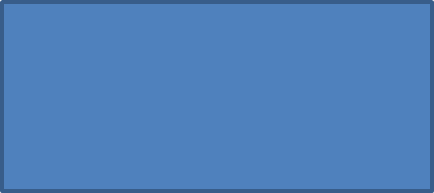                                             A                              a                         BOpseg pravokutnika je zbroj duljina njegovih stranica.o = 2 * ( a + b)Izračunaj opseg pravokutnika kojemu su duljine stranica:a = 7 cm = 70 mmb = 35 mm__________o = ?o = 2 * ( a + b )o = 2 * ( 70 mm + 35 mm )o = 2 * 105 mmo = 210 mm = 21 cmRiješi samostalno u udžbeniku na str. 85. 1.,2. i 3. zadatak.                                               Sretno!